Рабочий лист группы № 1Состав группы: ________________________________________________________________________________________________________________________________________________________________________________________________________________________________________________________________________________________________________________________________________________________________________________________________________________________Руководитель: ______________________________________________________Вашей группе предлагается в Государственном музее современной истории России, используя экспонаты зала № 3 «Социально-экономическое развитие и общественно-политическая жизнь России вторая половина ХIХ – нач. ХХ вв.», выполнить следующие задания. Задание 1. Когда один человек в коллективе трудится, а другие только бездельничают и рассчитывают на его труд, то про экономическую ситуацию говорят так:  «Один с сошкой – семеро с ложкой», найдите экспонат на эту тему  (витрина 1, зал № 3), сфотографируйте его, фотографию внесите в рабочий лист. Объясните значение слова «сошка». Является ли  данная поговорка актуальной в современном мире, свой ответ поясните.Задание 2. Российские города не только росли, но и благоустраивались. Улучшалась их планировка, возникали новые застройки, выпрямлялись, озеленялись, мостились и асфальтировались улицы. Водопровод, который            до 1861 г. существовал только в Москве, Саратове, Вильне, Ставрополе и Торжке, начал строиться во всех крупных городах. С 1879 г. на улицах городов появился электрический свет, а с 1882 г. в городских квартирах – телефон. Рассмотрите экспозицию в зале № 1. Запишите в таблицу, какие производства развивались в Москве и в России в 1882 году.Задание 3. После отмены крепостного права крестьяне вынуждены были на самых тяжелых условиях арендовать помещичью землю. Кроме денежной платы за аренду, помещик нередко заставлял крестьян даром обрабатывать крестьянскими орудиями и лошадьми определенное количество помещичьей земли. Это называлось «отработками», «барщиной». Чаще всего крестьянин вынужден был платить помещику за аренду земли натурой из урожая в размере половины своего урожая. Это называлось работой «исполу». В 1882 г. был учрежден Крестьянский банк, призванный выдавать ссуды крестьянам на покупку земель и частной собственности. Среди экспонатов зала найдите, какой финансовый документ подтверждает выкуп за переход в разряд крестьян-собственников. Установите, кем определялась сумма данного выкупа? ___________________________________________________________Задание 4. В Москве была построена в 1920—1922 годах радиобашня по проекту академика В. Г. Шухова. Рассмотрите материалы экспозиции и выясните, какая  отрасль производства объединяет В.Г. Шухова и Р. Нобеля. 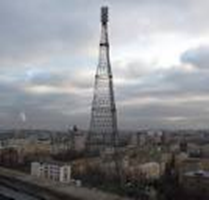 Задание 5. Формирование бухгалтерского учета и отчетности в России происходило под влиянием западных теорий, однако бухгалтерский учет нашей страны базировался на принципах и методах, обусловленных российской экономикой и менталитетом. В развитии бухгалтерской отчетности в России можно выделить пять этапов:Становление (1898 – 1916 гг.);Отчетность во времена военного коммунизма (1917 – 1921 гг.);Отчетность в период НЭПА и годы Великой Отечественной войны              (1921 – 1945 гг.);Отчетность в послевоенные годы в условиях жесткой административной системы (1946 – 1980 гг.);Отчетность на современном этапе – рыночные отношения в России.Найдите среди представленных экспонатов  документ, который свидетельствует о введении двойной бухгалтерии на фабрике? Как он называется? Какому периоду бухгалтерского учета он соответствует?__________________________________________________________________________________________________________________________________________________________________________________________________________________________________________________________________________________________________________________________________________Задание 6. После отмены крепостного права началось активное развитие промышленного капитализма в России. Происходили первые шаги рабочего движения. Ознакомьтесь с книгами по экономике, которые впервые появились в связи с деятельностью фракции партии большевиков.  Составьте таблицу, в которой опишите вопросы, затрагиваемые в ней.ФотографияОтветМосква Россия Название книгиОсновные вопросы и проблемы книги 